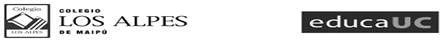 Ficha de datos personales y de salud estudiante 2024Nombre completo estudianteRut estudianteCurso:Fecha  nacimiento estudianteDomicilioComunaNombre apoderadoTeléfono contactoCorreo electrónicoProcedencia (de qué colegio viene)Personas con quien vive (vínculo)Nombre padreNombre madreNúmeros en caso de emergencia (otros)Antecedentes médicos importantesEnfermedades preexistentes (epilepsia, diabetes, asma, etc.)*datos importantes*recomendaciones al colegio